Регистрационный №____________ПОЛОЖЕНИЕо порядке оказания платных образовательных услуг 1. Общие положения1.1. Положение о порядке оказания платных образовательных услуг (далее – Положение) определяет порядок оказание платных образовательных услуг в федеральном государственном бюджетном образовательном учреждении высшего образования «Российский государственный аграрный университет – МСХА имени К.А. Тимирязева» (далее – Университет). 1.2. Настоящее Положение разработано в соответствии с:Федеральным законом от 29.12.2012 № 273-ФЗ «Об образовании в Российской Федерации»;Законом Российской Федерации от 07.02.1992 № 2300-1 «О защите прав потребителей»;Постановлением Правительства Российской Федерации от 15.08.2013 № 706 «Об утверждении Правил оказания платных образовательных услуг»;Уставом Университета.1.3. Понятия, используемые в настоящем Положении:"заказчик" – физическое и (или) юридическое лицо, имеющее намерение заказать либо заказывающее платные образовательные услуги для себя или иных лиц на основании договора;"исполнитель" – федеральное государственное бюджетнем образовательное учреждение высшего образования «Российский государственный аграрный университет – МСХА имени К.А. Тимирязева»;"недостаток платных образовательных услуг" – несоответствие платных образовательных услуг или обязательным требованиям, предусмотренным законом либо в установленном им порядке, или условиям договора (при их отсутствии или неполноте условий обычно предъявляемым требованиям), или целям, для которых платные образовательные услуги обычно используются, или целям, о которых исполнитель был поставлен в известность заказчиком при заключении договора, в том числе оказания их не в полном объеме, предусмотренном образовательными программами (частью образовательной программы);"обучающийся" – физическое лицо, осваивающее образовательную программу;"платные образовательные услуги" – осуществление образовательной деятельности по заданиям и за счет средств физических и (или) юридических лиц по договорам об образовании, заключаемым при приеме на обучение (далее - договор);"существенный недостаток платных образовательных услуг" – неустранимый недостаток, или недостаток, который не может быть устранен без несоразмерных расходов или затрат времени, или выявляется неоднократно, или проявляется вновь после его устранения, или другие подобные недостатки.1.4. Платные образовательные услуги не могут быть оказаны вместо образовательной деятельности, финансовое обеспечение которой осуществляется за счет бюджетных ассигнований федерального бюджета, бюджетов субъектов Российской Федерации, местных бюджетов. Средства, полученные исполнителями при оказании таких платных образовательных услуг, возвращаются лицам, оплатившим эти услуги.1.5. Университет вправе осуществлять за счет средств физических и (или) юридических лиц платные образовательные услуги, не предусмотренные установленным государственным или муниципальным заданием либо соглашением о предоставлении субсидии на возмещение затрат, на одинаковых при оказании одних и тех же услуг условиях.1.6. Отказ заказчика от предлагаемых ему платных образовательных услуг не может быть причиной изменения объема и условий уже предоставляемых ему исполнителем образовательных услуг.1.7. Университет обязан обеспечить заказчику оказание платных образовательных услуг в полном объеме в соответствии с образовательными программами (частью образовательной программы) и условиями договора.1.8. Университет вправе снизить стоимость платных образовательных услуг по договору с учетом покрытия недостающей стоимости платных образовательных услуг за счет собственных средств исполнителя, в том числе средств, полученных от приносящей доход деятельности, добровольных пожертвований и целевых взносов физических и (или) юридических лиц. Основания и порядок снижения стоимости платных образовательных услуг устанавливаются локальным нормативным актом и доводятся до сведения заказчика и (или) обучающегося.1.9. Увеличение стоимости платных образовательных услуг после заключения договора не допускается, за исключением увеличения стоимости указанных услуг с учетом уровня инфляции, предусмотренного основными характеристиками федерального бюджета на очередной финансовый год и плановый период.2. Информация о платных образовательных услугах2.1. Университет обязан до заключения договора и в период его действия предоставлять заказчику достоверную информацию о себе и об оказываемых платных образовательных услугах, обеспечивающую возможность их правильного выбора.2.2. Университет обязан довести до заказчика информацию, содержащую сведения о предоставлении платных образовательных услуг в порядке и объеме, которые предусмотрены Законом Российской Федерации "О защите прав потребителей" и Федеральным законом "Об образовании в Российской Федерации".2.3. Информация, предусмотренная пунктами 2.1. и 2.2. настоящего Положения, предоставляется Университетом в месте фактического осуществления образовательной деятельности, а также в месте нахождения филиала Университета.2.4. Договор заключается в простой письменной форме и содержит следующие сведения:а) полное наименование Университета;б) место нахождения или место жительства Университета;в) наименование или фамилия, имя, отчество (при наличии) заказчика, телефон заказчика;г) место нахождения или место жительства заказчика;д) фамилия, имя, отчество (при наличии) представителя Университета и (или) заказчика, реквизиты документа, удостоверяющего полномочия представителя исполнителя и (или) заказчика;е) фамилия, имя, отчество (при наличии) обучающегося, его место жительства, телефон (указывается в случае оказания платных образовательных услуг в пользу обучающегося, не являющегося заказчиком по договору);ж) права, обязанности и ответственность исполнителя, заказчика и обучающегося;з) полная стоимость образовательных услуг, порядок их оплаты;и) сведения о лицензии на осуществление образовательной деятельности (наименование лицензирующего органа, номер и дата регистрации лицензии);к) вид, уровень и (или) направленность образовательной программы (часть образовательной программы определенного уровня, вида и (или) направленности);л) форма обучения;м) сроки освоения образовательной программы (продолжительность обучения);н) вид документа (при наличии), выдаваемого обучающемуся после успешного освоения им соответствующей образовательной программы (части образовательной программы);о) порядок изменения и расторжения договора;п) другие необходимые сведения, связанные со спецификой оказываемых платных образовательных услуг.2.5. Договор не может содержать условия, которые ограничивают права лиц, имеющих право на получение образования определенного уровня и направленности и подавших заявление о приеме на обучение (далее – поступающие), и обучающихся или снижают уровень предоставления им гарантий по сравнению с условиями, установленными законодательством Российской Федерации об образовании. Если условия, ограничивающие права поступающих и обучающихся или снижающие уровень предоставления им гарантий, включены в договор, такие условия не подлежат применению.2.6. Примерные формы договоров об образовании по основным общеобразовательным программам, образовательным программам среднего профессионального образования, дополнительным общеобразовательным программам утверждаются Министерством просвещения Российской Федерации.Примерные формы договоров об образовании по образовательным программам высшего образования утверждаются Министерством науки и высшего образования Российской Федерации.Примерные формы договоров об образовании по дополнительным профессиональным программам утверждаются Министерством науки и высшего образования Российской Федерации по согласованию с Министерством просвещения Российской Федерации.2.7. Сведения, указанные в договоре, должны соответствовать информации, размещенной на официальном сайте образовательной организации в информационно-телекоммуникационной сети "Интернет" на дату заключения договора.3. Порядок заключения Договора об образовании3.1. Основанием для возникновения образовательных отношений является приказ Университета о приеме лица на обучение в Университет.3.2. При приеме на обучение за счет средств физических и (или) юридических лиц изданию приказа Университета о приеме лица на обучение в Университет предшествует заключение Договора об образовании. 3.3. Для заключения Договора об образовании при приеме на обучение в Университет заказчик и (или) поступающий должны обратиться с соответствующим заявлением на имя Ректора Университета:3.3.1. для освоения образовательных программ высшего образования – в приемную комиссию Университета (при поступлении на 1 курс), деканат факультета, директорат института, Управление подготовки кадров высшей квалификации (при восстановлении в Университет, переводе из другого вуза, другой образовательной программы);3.3.2. для освоения образовательных программ дополнительного образования – в структурное подразделение, осуществляющее реализацию соответствующих программ.3.4. Приемная комиссия, структурные подразделения Университета, указанные в п. 3.3 настоящего Положения, обеспечивают получение от заказчика, поступающего необходимых сведений, оформление и подписание Договора об образовании.3.5. Для заключения Договора об образовании, дополнительного соглашения к нему Заказчик, поступающий и (или) обучающийся предоставляет документ, удостоверяющий личность, а если Заказчиком является юридическое лицо – также банковские реквизиты и документы, подтверждающие полномочия лица, подписывающего Договор об образовании, и удостоверяющие его личность.3.6. Университет заключает Договор об образовании при наличии возможности оказать запрашиваемую Заказчиком платную образовательную услугу.3.7. Университет не отдает предпочтения одному Заказчику перед другим при заключении Договора об образовании, если иное не предусмотрено законодательством Российской Федерации.3.8. Договор об образовании составляется в экземплярах по числу сторон Договора об образовании.3.9. Договор об образовании от имени Университета подписывается Ректором Университета или уполномоченным им должностным лицом.3.10. Подлинный экземпляр Договора об образовании хранится в личном деле Обучающегося. Сроки хранения подлинных экземпляров Договоров об образовании определяются в соответствии с номенклатурой дел Университета. 3.11. Образцы Договоров об образовании утверждаются локальными нормативными актами Университета с учетом примерных форм, утверждаемых Министерством просвещения Российской Федерации, Министерством науки и высшего образования Российской Федерации.3.12.Контроль исполнения договорных обязательств по оплате стоимости платных образовательных услуг осуществляется в порядке, установленном локальными актами Университета.4. Стоимость платных образовательных услуг4.1. Стоимость платных образовательных услуг определяется Университетом самостоятельно на основании расчета экономически обоснованных затрат материальных, трудовых и иных ресурсов, с учетом положений нормативных правовых актов Министерства науки и высшего образования по определению нормативных затрат на оказание государственных услуг в сфере образования по каждому уровню образования, виду и направленности образовательных программ и форме обучения, а также положений локальных нормативных актов Университета.4.2. Ежегодно, не позднее чем за 2 месяца до начала учебного года, приказом ректора Университета устанавливается стоимость обучения по договорам на оказание платных образовательных услуг.  Стоимость платных образовательных услуг, оказываемых в соответствии с разовыми заказами конкретных Заказчиков с учетом их индивидуальных потребностей, устанавливается Договором об образовании без издания приказа об ее утверждении.4.3. В случае отчисления Обучающегося из Университета независимо от причин отчисления, сумма, внесенная за обучение, возвращается за вычетом понесенных Университетом фактических затрат. Расчет понесенных затрат производится с даты начала текущего учебного года до даты отчисления (перевода) Обучающегося из Университета с учетом равномерного ежемесячного использования средств. В последнем месяце обучения расчет производится по календарным дням до издания приказа об отчислении. 4.4. В случае перехода на индивидуальный график обучения, стоимость обучения не пересматривается. 4.5. Датой отчисления (перевода) Обучающегося из Университета, является дата, указанная в приказе об отчислении (переводе). 4.6. Плата за оказание образовательных услуг вносится наличными в кассу или путем перечисления денежных средств на лицевой счет университета в рублях РФ в соответствии с Договором об образовании.4.7. При оплате образовательных услуг в платежном поручении (квитанции, ордере) указывается полные фамилия, имя, отчество Обучающегося, курс, период, за который производится платеж, направление подготовки (специальность), форма обучения и сумма платежа.4.8. Оплата обучения Обучающегося по имеющим государственную аккредитацию образовательным программам может производиться за счет средств материнского (семейного) капитала территориальным органом ПФР. В случае необходимости заключения дополнительного соглашения к договору об образовании с целью оплаты образовательных услуг средствами материнского (семейного) капитала Заказчиком подается заявление (в произвольной форме) на имя ректора Университета. 4.9. Увеличение стоимости платных образовательных услуг после заключения Договора не допускается, за исключение случаев, указанных в пунктах 4.10. 4.10. Стоимость платных образовательных услуг может быть увеличена с учетом уровня инфляции, предусмотренного основными характеристиками федерального бюджета на очередной финансовый год и плановый период. Решение об увеличении платы за обучение (изменения одного из существенных условий Договора об оказании платных образовательных услуг) принимается Ученым советом Университета.4.11. За просрочку внесения платы за обучение Заказчику начисляются пени в размере 0,3% от суммы оплаты за каждый календарный день просрочки платежа.4.12. Ректором или проректором по учебно-методической и воспитательной работе по представлению декана факультета/директора института, может быть предоставлена отсрочка (рассрочка) оплаты стоимости образовательных услуг в соответствии с письменным заявлением Заказчика с указанием причины отсрочки (рассрочки). В целях настоящего Положения под отсрочкой платежа следует понимать перенос установленного настоящим Положением и (или) Договором об образовании срока оплаты в разовом порядке на более поздний срок; под рассрочкой платежа следует понимать перенос, установленного настоящим Положением и (или) Договором срока оплаты, по частям. 4.13. Срок, на который предоставлена отсрочка (рассрочка), не может превышать шести месяцев. Отсрочка (рассрочка) действует в течение текущего учебного года. При предоставлении отсрочки (рассрочки) проценты не начисляются. 4.14. При нарушении сроков оплаты отсроченных (рассроченных) платежей проценты начисляются со дня, следующего за днем наступления срока уплаты, установленного Договором об образовании, в размере, установленном пунктом 4.11. настоящего Положения. 4.15. Решением Ученого совета университета сумма оплаты может быть снижена, с учетом покрытия недостающей стоимости платных образовательных услуг за счет собственных средств Университета, в том числе средств, полученных от приносящей доход деятельности, добровольных пожертвований и целевых взносов физических и (или) юридических лиц. Основания и порядок снижения стоимости платных образовательных услуг устанавливаются локальным нормативным актом и доводятся до сведения Заказчика и (или) Обучающегося.4.16. При возникновении переплаты по Договору переплата зачитывается в счет предстоящих платежей или возвращается Заказчику по его письменному заявлению.4.17. В стоимость обучения не входит оплата за проживание в общежитии.5. Заключительные положения5.1. Настоящее Положение вступает в силу с момента его утверждения ректором Университета на основании решения Ученого совета Университета и действует до принятия нового локального нормативного акта.5.2. Внесение изменений и дополнений в настоящее Положение утверждается ректором на основании решения Ученого совета Университета. 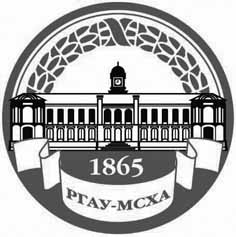 МИНИСТЕРСТВО СЕЛЬСКОГО ХОЗЯЙСТВА РОССИЙСКОЙ ФЕДЕРАЦИИФедеральное государственное Бюджетное образовательное учреждение высшего  образования«российский государственный аграрный университет –МСха имени К.А. Тимирязева»
 (ФГБОУ ВО ргау - МСХА имени К.А. Тимирязева)РАССМОТРЕНОна Учёном совете УниверситетаПротокол №________________от «     »_______________2020 г.РАССМОТРЕНОна Учёном совете УниверситетаПротокол №________________от «     »_______________2020 г.РАССМОТРЕНОна Учёном совете УниверситетаПротокол №________________от «     »_______________2020 г.УТВЕРЖДАЮ:Врио ректора Университета_______________В.И. Трухачев«   »__________________2020 г.УТВЕРЖДАЮ:Врио ректора Университета_______________В.И. Трухачев«   »__________________2020 г.СОГЛАСОВАНО:Председатель Первичной профсоюзной организации студентовСОГЛАСОВАНО:Председатель Первичной профсоюзной организации студентовСОГЛАСОВАНО:Председатель Первичной профсоюзной организации студентовСОГЛАСОВАНО:Председатель Первичной профсоюзной организации студентовА.С. Братков А.С. Братков А.С. Братков Протокол № _______от «    »                        .Протокол № _______от «    »                        .Протокол № _______от «    »                        .Протокол № _______от «    »                        .Председатель Объединённого совета обучающихсяПредседатель Объединённого совета обучающихсяПредседатель Объединённого совета обучающихсяПредседатель Объединённого совета обучающихсяВ.С. КрайсманВ.С. КрайсманПротокол № _______от «    »                        .Протокол № _______от «    »                        .Протокол № _______от «    »                        .Протокол № _______от «    »                        .СОГЛАСОВАНО:СОГЛАСОВАНО:И.о. проректора по учебно-методической                                     и воспитательной работеС.В. ЗолотаревНачальник правового управленияА.С. АбрамовДиректор института непрерывного образованияА.С. ЛихачевНачальник  учебно-методического управленияА.В. ЕщинПредседатель Объединенного совета обучающихся В.С. Крайсман